Vernon Elementary School3665 Roche AvenueVernon, Florida 32462Phone (850)535-2486   Fax (850)535-1437Website: http://ves.wcsdschools.com Academic Excellence Is Our Ultimate Goal!!!VES Mission: Vernon Elementary School is committed to personal and academic excellence for all students.VES Vision: Vernon Elementary School will provide students the highest quality education possible, with the resources necessary, so they can achieve their maximum potential and become knowledgeable, responsible, and competent citizens.AUGUST 17, 2018IMPORTANT DATES: August               21			PTO Meeting at 3:15 pm in the LibraryAugust               28			Fall PicturesSeptember          3			Labor Day (No school)September        10			Progress Reports goes homeSeptember        26			Early Release (Buses leave at 1pm)WELCOME BACK TO THE NEW 2018-2019 SCHOOL YEAR. NEWSLETTERS WILL GO HOME WITH YOUR STUDENT AT THE END OF EACH WEEK WITH IMPORTANT DATES, EVENTS AND INFORMATION OF WEEKLY HAPPENINGS AT VERNON ELEMENTARY SCHOOL.  PARENTS: FOR THE SAFETY OF YOUR CHILDREN-----BUS NOTES OR BUS CHANGES WILL NOT BE TAKEN OVER THE PHONE. YOU WILL NEED TO SEND A NOTE WITH YOUR CHILD, EMAIL OR FAX NOTE TO THE OFFICE.  PLEASE CALL THE OFFICE BY 2:00 PM TO CONFIRM THAT YOUR NOTE WAS RECEIVED.   Also, all visitors must report to the office for a visitor’s badge before entering campus.  Contact information to email notes to office staff:  Tammy.Coatney@wcsdschools.com; Brandi.Jackson@wcsdschools.com; and Sandra.Brown@wcsdschools.com Fax Number (850) 535-1437.You will need to get a car rider number if you’re going to be picking up their child/children on a regular basis in the afternoon.  This is for your child's safety and helps make the process smoother and faster.  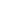 Visitors and Lunch: Visitors will be asked for I.D. and matched with the emergency card of the child/children in which they are visiting for lunch. Parents are welcome to send a note verifying that visitors can come eat with their child if they are not on the emergency card.BOX TOP NEWS:  Students start collecting and saving box tops and turned them in to your teacher.  There will be a challenge in September.  If you need any information, please call the front office or VES Library.